Визитная карточка проекта местных инициатив (проекта)«Благоустройство «Памятного комплекса о пребывании А.В. Суворова в селе Ейское Укрепление»1. Руководитель инициативной группы проекта: Хлебников Николай Лаврентьевич2. Адрес реализации проекта: Щербиновский район, село Ейское Укрепление3. Стоимость проекта: 1 897 496 рублей 4. Описание проекта: На территории Ейскоукрепленского сельского поселение Щербиновского района расположен объект незавершенного строительства - «Памятный комплекс о пребывании А.В. Суворова в селе Ейское Укрепление». Необходимо отремонтировать Памятную стену, установить исторические таблички, обустроить прилегающую территорию и входную дорожку к Памятному комплексу тротуарной плиткой.5. Количество благополучателей: 1653 человека (80 %)(% от населения)6. Визуализация проекта: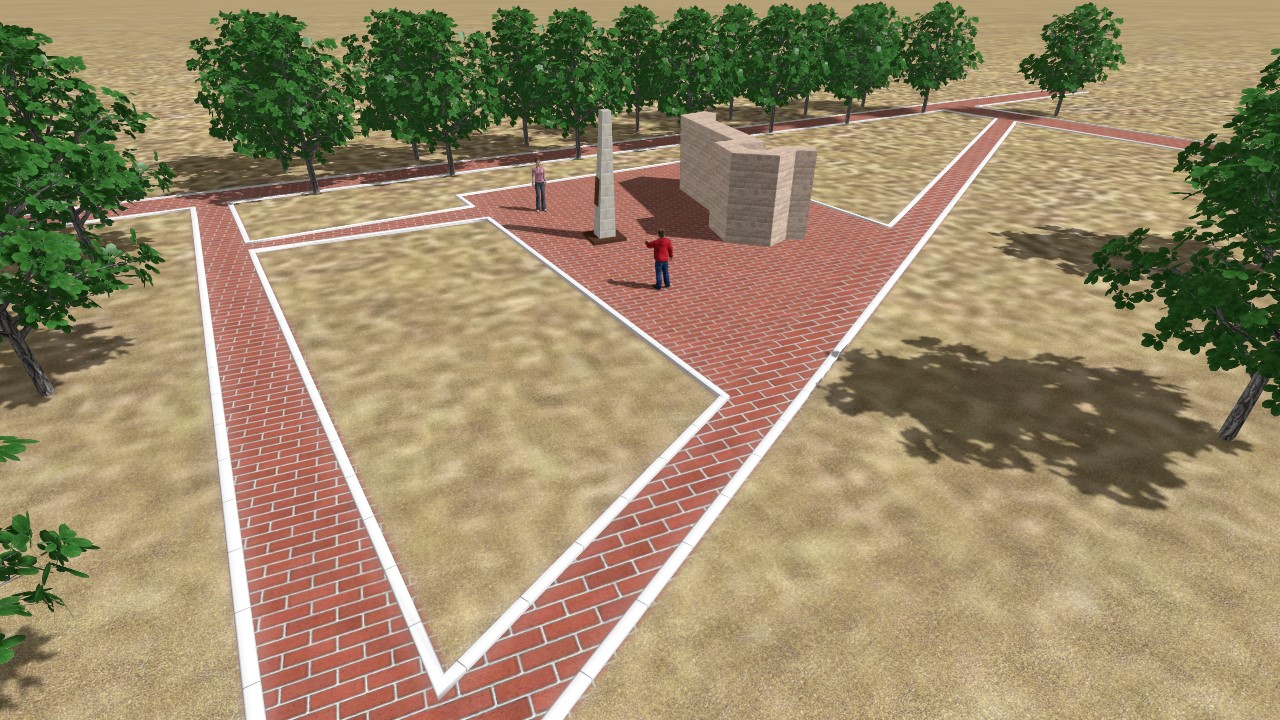 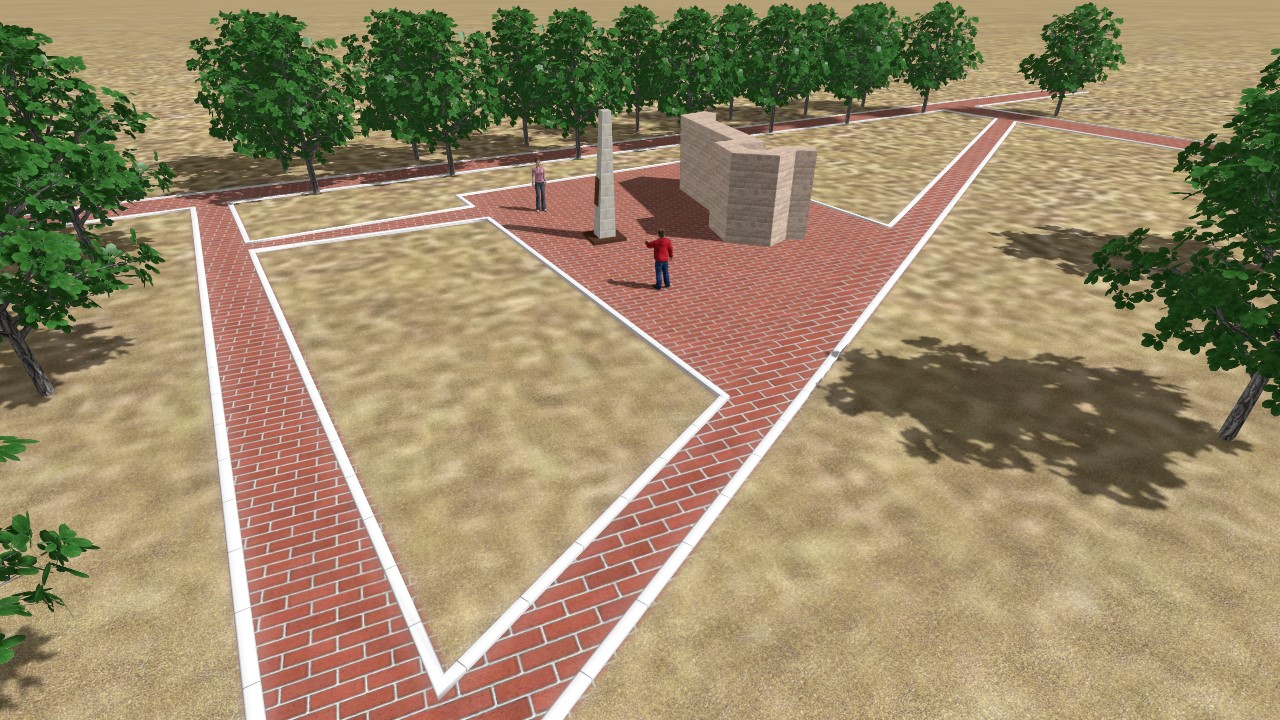 7. Фото объекта до реализации проекта: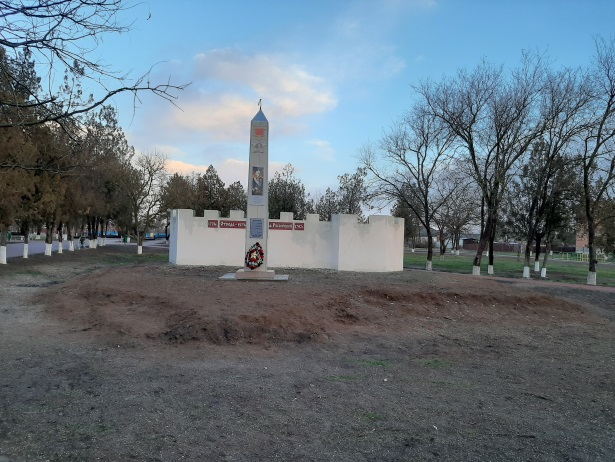 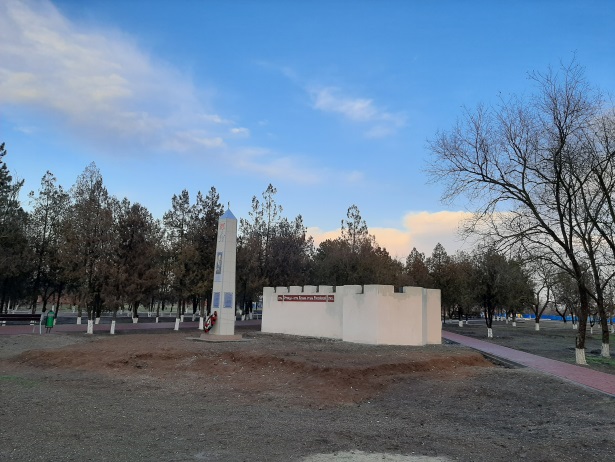 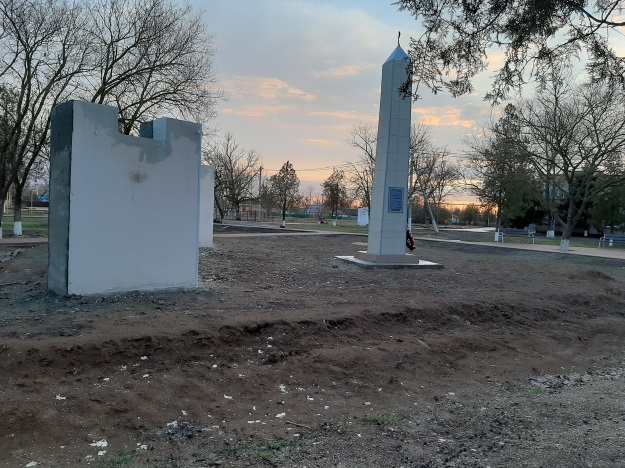 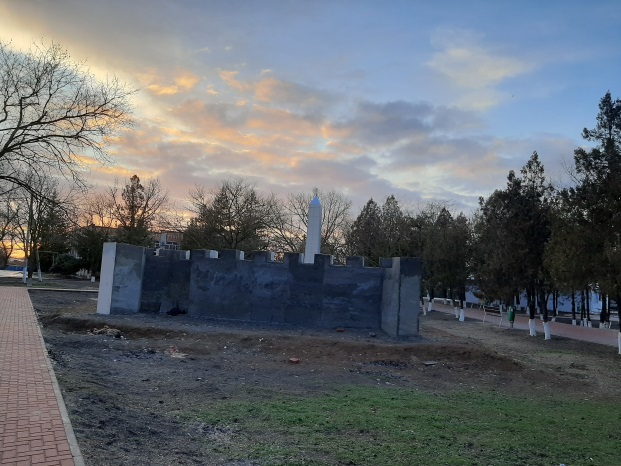 